　不調　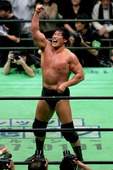 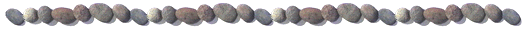 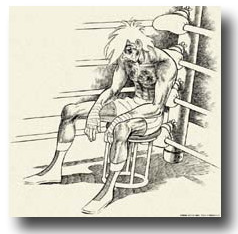 　小橋建太のように、分野は違っても､懸命に生きる人の姿は私たちに何かを感じさせてくれる。いつか私がこの仕事から引退するときには、「生徒の皆さん、私は、最高の教師生活を歩くことができました。本当にありがとうございました。」と言えるように、日々仕事に取り組んでいきたいと思う。とはいえ、今号は多少趣味に走りすぎてしまった。次号はもう少しマジメにやるので、勘弁してください。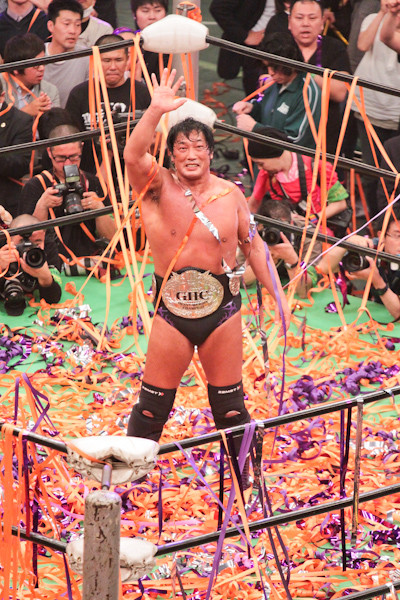 　最近「不調」なものが二つある。一つは「携帯電話」。もう５年ぐらい使っているだろうか、バッテリーの持ちもよく、手間が掛からないので気に入っていたのだが、どうも調子が悪い。充電したばかりなのに、パタッと電源が切れたりする。それほどケータイに依存した生活を送っているわけではないが、それでも使いときに使えず不便なことは何度かあった。妻と、今度買い換えようかと話していたら、そのような症状は収まったから、「スランプ」だったのかも知れない。　もう一つは「顔」。２ヵ月ほど前から口の横とアゴに計二つイボができ、しばらく放って置いたが良くならないので、週に一回のペースで皮膚科に通っている。ついでに、十年来のおつきあいである、頬骨あたりのシミも一緒に液体窒素で焼いてもらっているが、こちらの方は、「老人性ナントカ」だそうで、直射日光に当たることでできるらしい。看護師さんから、「日光に当たらないようにしてもらえますか？」と聞かれたが、それはできない相談だと伝えると、じゃあ日焼け止めを塗ってくださいと言われた。今年から日焼け止めクリームを使うぜ～。SPF５０＋だぜ～。ワイルドじゃないだろ～。ただ顔の方は不調ではあるが、断じてスランプではない。凡庸な顔に多少ツッコミどころが増えただけだ。　アスリートにも身近な人にも簡単に「スランプ」を口にする人がいるが、私の考えでは「スランプ」は、プロ野球の選手なら３割以上打てる選手、１０以上勝てる投手にしか来ないのではないかと思う。スランプは一流選手や一人前の証であり、それはおそらく他人が評価するものだろう。だから、君たちは安心していい。私の顔にスランプが来ないのと同様に、君たちにもしばらくはスランプはやって来ない。ただ生活の仕方や考え方にツッコミどころが増えるだけだ。　君たちにとってここから１学期考査までの１ヵ月は一つの山です。「J＝準備」と「K=確認」を忘れずに、乗り切ろう！